I would like a proof for that an achiral molecule that consists of two similar components and two other distinct components are always superposable as for example glycine. I would believe I visual proof would be the most easy approach for me. Thank you!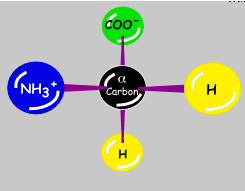 